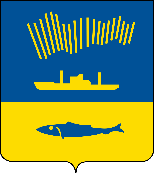 АДМИНИСТРАЦИЯ ГОРОДА МУРМАНСКАП О С Т А Н О В Л Е Н И Е                                                                                                                     №     В соответствии со статьей 78 Бюджетного кодекса Российской Федерации, Федеральным законом от 12.11.2019 № 367-ФЗ                                         «О приостановлении действия отдельных положений Бюджетного кодекса Российской Федерации и установлении особенностей исполнения бюджетов бюджетной системы Российской Федерации в 2020 году», постановлением Правительства Российской Федерации от 06.09.2016 № 887 «Об общих требованиях к нормативным правовым актам, муниципальным правовым актам, регулирующим предоставление субсидий юридическим лицам (за исключением субсидий государственным (муниципальным) учреждениям), индивидуальным предпринимателям, а также физическим лицам - производителям товаров, работ, услуг», постановлением правительства,  Уставом муниципального образования город Мурманск п о с т а н о в л я ю: 1. Утвердить Порядок предоставления субсидии из бюджета муниципального образования город Мурманск на поддержку транспортных организаций, осуществляющих перевозки по муниципальным маршрутам в период пандемии (далее – Субсидия), согласно приложению к настоящему постановлению.2. Определить комитет по развитию городского хозяйства администрации города Мурманска (Кольцов Э.С.) органом, уполномоченным осуществлять предоставление Субсидии.3. Управлению финансов администрации города Мурманска              (Умушкина О.В.) обеспечить финансирование Субсидии в пределах лимитов бюджетных обязательств, предусмотренных комитету по развитию городского хозяйства администрации города Мурманска на указанные цели в соответствующем финансовом году. 4. Отделу информационно-технического обеспечения и защиты информации администрации города Мурманска (Кузьмин А.Н.) разместить настоящее постановление с приложением на официальном сайте администрации города Мурманска в сети Интернет.5. Редакции газеты «Вечерний Мурманск» (Хабаров В.А.) опубликовать настоящее постановление с приложением.6. Настоящее постановление вступает в силу со дня официального опубликования.7. Контроль за выполнением настоящего постановления возложить на первого заместителя главы администрации города Мурманска Лыженкова А.Г.Глава администрации города Мурманска                                                                                 Е.В. Никора